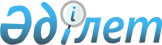 О внесении изменений в постановление Правления Национального Банка Республики Казахстан от 21 апреля 2000 года N 142 "Об утверждении Правил организации и проведения аукционов и конкурсов коммерческих предложений по продаже имущества ликвидируемых банков и страховых (перестраховочных)  организаций в Республике Казахстан"
					
			Утративший силу
			
			
		
					Постановление Правления Агентства Республики Казахстан по регулированию и надзору финансового рынка и финансовых организаций от 26 марта 2005 года N 99. Зарегистрировано в Министерстве юстиции Республики Казахстан 4 мая 2005 года N 3612. Утратило силу - постановлением Правления Агентства Республики Казахстан по регулированию и надзору финансового рынка и финансовых организаций от 25 февраля 2006 года N 40



      


Сноска. Постановление утратило силу - постановлением Правления Агентства Республики Казахстан по регулированию и надзору финансового рынка и финансовых организаций от 25 февраля 2006 года 


 N 40 


.



      В целях совершенствования нормативных правовых актов, регулирующих порядок реализации имущества при принудительной ликвидации банков и страховых (перестраховочных) организаций, Правление Агентства Республики Казахстан по регулированию и надзору финансового рынка и финансовых организаций

 

(далее - Агентство)

 ПОСТАНОВЛЯЕТ:





      1. Внести в 
 постановление 
 Правления Национального Банка Республики Казахстан от 21 апреля 2000 года N 142 "Об утверждении Правил организации и проведения аукционов и конкурсов коммерческих предложений по продаже имущества ликвидируемых банков и страховых (перестраховочных) организаций в Республике Казахстан" (зарегистрированное в Реестре государственной регистрации нормативных правовых актов Республики Казахстан под N 1136, опубликованное 22 мая - 4 июня 2000 года в изданиях Национального Банка Республики Казахстан "Казакстан Улттык Банкінін Хабаршысы" и "Вестник Национального Банка Казахстана" N 11, с изменениями и дополнениями, внесенными 
 постановлением 
 Правления Национального Банка Республики Казахстан от 31 марта 2001 года N 82, зарегистрированным в Реестре государственной регистрации нормативных правовых актов Республики Казахстан под N 1502) следующие изменения:



      в Правилах организации и проведения аукционов и конкурсов коммерческих предложений по продаже имущества ликвидируемых банков и страховых (перестраховочных) организаций в Республике Казахстан, утвержденных указанным постановлением: 



      в преамбуле слова "О Национальном Банке Республики Казахстан" заменить словами "
 О государственном регулировании 
 и надзоре финансового рынка и финансовых организаций";



      в первом абзаце пункта 4 второе предложение исключить.




      2. Настоящее постановление вводится в действие по истечении четырнадцати дней со дня государственной регистрации в Министерстве юстиции Республики Казахстан.




      3. Департаменту ликвидации финансовых организаций (Бадырленова Ж.Р.):



      1) совместно с Юридическим департаментом (Байсынов М.Б.) принять меры к государственной регистрации в Министерстве юстиции Республики Казахстан настоящего постановления;



      2) в десятидневный срок со дня государственной регистрации в Министерстве юстиции Республики Казахстан довести настоящее постановление до сведения заинтересованных подразделений Агентства и ликвидационных комиссий принудительно ликвидируемых банков.




      4. Отделу международных отношений и связей с общественностью (Пернебаев Т. Ш.) принять меры к публикации настоящего постановления в средствах массовой информации Республики Казахстан. 




      5. Контроль за исполнением настоящего постановления возложить на заместителя Председателя Агентства Бахмутову Е. Л.


     Председатель 


					© 2012. РГП на ПХВ «Институт законодательства и правовой информации Республики Казахстан» Министерства юстиции Республики Казахстан
				